Sugestão de Composição de Comissão ExaminadoraExame de Qualificação - MestradoI - PROGRAMA  PPGEII - ALUNONome completo:      Número USP:      III - ORIENTADOR(A)Presidente: Prof.(a) Dr.(a)      IV - TÍTULO DO PROJETOOrientações para o preenchimento dos dois próximos itensPara alunos que atuem na área de enfermagem, deve-se incluir o termo “Enfermagem” no resumo;Para alunos que não atuem na área de enfermagem, deve-se incluir nas palavras-chave o nome da área de atuação, juntamente com o termo “Enfermagem”, como qualificador, conforme modelo: Vigilância Sanitária/Enfermagem.V - RESUMOVI - PALAVRAS-CHAVECritérios para Composição da Comissão Examinadora de MestradoO orientador deverá sugerir 5 (cinco) nomes que tenham, no mínimo, o título de doutor;Em caráter excepcional, poderá ser indicado um membro não portador do título de doutor, de reconhecida competência acadêmica ou técnico-científica, por proposta circunstanciada da CCP e aprovada pela CPG e por maioria absoluta no CoPGr (Conselho de Pós-Graduação);A Comissão Examinadora será composta por 2 (dois) membros titulares, além do orientador, e 3 (três) membros suplentes;No Mestrado, o orientador ou coorientador fará parte da Comissão Examinadora na qualidade de presidente, com direito a voto.Visando aprimorar o processo de avaliação, recomenda-se que as bancas indicadas para o Exame de Qualificação incluam maioria de membros sem vínculo com o orientador, isto é, que não sejam ex-orientandos, não tenham produções em conjunto, e nem sejam do grupo de pesquisa do orientador.Observação: os procedimentos a serem executados pelo Serviço de Pós-Graduação para a realização das bancas dependem muito das informações inseridas neste formulário o que torna de suma importância a exatidão dessas informações.VII - Membros Titulares e SuplentesVII - Membros Titulares e SuplentesVII - Membros Titulares e SuplentesVII - Membros Titulares e SuplentesVII - Membros Titulares e Suplentes1. Nome completo:      Tem título de Doutor(a): sim   não  (necessário proposta circunstanciada da CCP, aprovação da CPG e por maioria absoluta no CoPGr)1. Nome completo:      Tem título de Doutor(a): sim   não  (necessário proposta circunstanciada da CCP, aprovação da CPG e por maioria absoluta no CoPGr)1. Nome completo:      Tem título de Doutor(a): sim   não  (necessário proposta circunstanciada da CCP, aprovação da CPG e por maioria absoluta no CoPGr)Sugestão Orientador(a)Aprovação CCP1. Nome completo:      Tem título de Doutor(a): sim   não  (necessário proposta circunstanciada da CCP, aprovação da CPG e por maioria absoluta no CoPGr)1. Nome completo:      Tem título de Doutor(a): sim   não  (necessário proposta circunstanciada da CCP, aprovação da CPG e por maioria absoluta no CoPGr)1. Nome completo:      Tem título de Doutor(a): sim   não  (necessário proposta circunstanciada da CCP, aprovação da CPG e por maioria absoluta no CoPGr)TitularInstituição:       Instituição:       Instituição:       Instituição:       Instituição:       Departamento:      Departamento:      Departamento:      Departamento:      Departamento:      Contatos: tel. fixo: (  )       tel. cel: (  )      E-mail:      E-mail:      E-mail:      Justificativa da indicação:      Justificativa da indicação:      Justificativa da indicação:      Justificativa da indicação:      Justificativa da indicação:      1º Tem produção científica no tema: sim   não   - citar pelo menos um artigo e/ou Livro e/ou Capítulo      1º Tem produção científica no tema: sim   não   - citar pelo menos um artigo e/ou Livro e/ou Capítulo      1º Tem produção científica no tema: sim   não   - citar pelo menos um artigo e/ou Livro e/ou Capítulo      1º Tem produção científica no tema: sim   não   - citar pelo menos um artigo e/ou Livro e/ou Capítulo      1º Tem produção científica no tema: sim   não   - citar pelo menos um artigo e/ou Livro e/ou Capítulo      2º Tem experiência no ensino do tema: sim   não 2º Tem experiência no ensino do tema: sim   não 2º Tem experiência no ensino do tema: sim   não 2º Tem experiência no ensino do tema: sim   não 2º Tem experiência no ensino do tema: sim   não 3º Tem experiência na área/tema: sim    não 3º Tem experiência na área/tema: sim    não 3º Tem experiência na área/tema: sim    não 3º Tem experiência na área/tema: sim    não 3º Tem experiência na área/tema: sim    não 1.1. Informar como será a participação do membro: Videoconferência     Webconferência     Vinda com recursos próprios     Solicitação de auxílio ao PPG1.1. Informar como será a participação do membro: Videoconferência     Webconferência     Vinda com recursos próprios     Solicitação de auxílio ao PPG1.1. Informar como será a participação do membro: Videoconferência     Webconferência     Vinda com recursos próprios     Solicitação de auxílio ao PPG1.1. Informar como será a participação do membro: Videoconferência     Webconferência     Vinda com recursos próprios     Solicitação de auxílio ao PPG1.1. Informar como será a participação do membro: Videoconferência     Webconferência     Vinda com recursos próprios     Solicitação de auxílio ao PPG1.2. Observações:      1.2. Observações:      1.2. Observações:      1.2. Observações:      1.2. Observações:      2. Nome completo:      Tem título de Doutor(a): sim   não  (necessário proposta circunstanciada da CCP, aprovação da CPG e por maioria absoluta no CoPGr)2. Nome completo:      Tem título de Doutor(a): sim   não  (necessário proposta circunstanciada da CCP, aprovação da CPG e por maioria absoluta no CoPGr)2. Nome completo:      Tem título de Doutor(a): sim   não  (necessário proposta circunstanciada da CCP, aprovação da CPG e por maioria absoluta no CoPGr)Sugestão Orientador(a)Aprovação CCP2. Nome completo:      Tem título de Doutor(a): sim   não  (necessário proposta circunstanciada da CCP, aprovação da CPG e por maioria absoluta no CoPGr)2. Nome completo:      Tem título de Doutor(a): sim   não  (necessário proposta circunstanciada da CCP, aprovação da CPG e por maioria absoluta no CoPGr)2. Nome completo:      Tem título de Doutor(a): sim   não  (necessário proposta circunstanciada da CCP, aprovação da CPG e por maioria absoluta no CoPGr)TitularInstituição:       Instituição:       Instituição:       Instituição:       Instituição:       Departamento:      Departamento:      Departamento:      Departamento:      Departamento:      Contatos: tel. fixo: (  )       tel. cel: (  )      E-mail:      E-mail:      E-mail:      Justificativa da indicação:      Justificativa da indicação:      Justificativa da indicação:      Justificativa da indicação:      Justificativa da indicação:      1º Tem produção científica no tema: sim   não   - citar pelo menos um artigo e/ou Livro e/ou Capítulo      1º Tem produção científica no tema: sim   não   - citar pelo menos um artigo e/ou Livro e/ou Capítulo      1º Tem produção científica no tema: sim   não   - citar pelo menos um artigo e/ou Livro e/ou Capítulo      1º Tem produção científica no tema: sim   não   - citar pelo menos um artigo e/ou Livro e/ou Capítulo      1º Tem produção científica no tema: sim   não   - citar pelo menos um artigo e/ou Livro e/ou Capítulo      2º Tem experiência no ensino do tema: sim   não 2º Tem experiência no ensino do tema: sim   não 2º Tem experiência no ensino do tema: sim   não 2º Tem experiência no ensino do tema: sim   não 2º Tem experiência no ensino do tema: sim   não 3º Tem experiência na área/tema: sim    não 3º Tem experiência na área/tema: sim    não 3º Tem experiência na área/tema: sim    não 3º Tem experiência na área/tema: sim    não 3º Tem experiência na área/tema: sim    não 2.1. Informar como será a participação do membro: Videoconferência     Webconferência     Vinda com recursos próprios     Solicitação de auxílio ao PPG2.1. Informar como será a participação do membro: Videoconferência     Webconferência     Vinda com recursos próprios     Solicitação de auxílio ao PPG2.1. Informar como será a participação do membro: Videoconferência     Webconferência     Vinda com recursos próprios     Solicitação de auxílio ao PPG2.1. Informar como será a participação do membro: Videoconferência     Webconferência     Vinda com recursos próprios     Solicitação de auxílio ao PPG2.1. Informar como será a participação do membro: Videoconferência     Webconferência     Vinda com recursos próprios     Solicitação de auxílio ao PPG2.2. Observações:      2.2. Observações:      2.2. Observações:      2.2. Observações:      2.2. Observações:      3. Nome completo:      Tem título de Doutor(a): sim   não  (necessário proposta circunstanciada da CCP, aprovação da CPG e por maioria absoluta no CoPGr)3. Nome completo:      Tem título de Doutor(a): sim   não  (necessário proposta circunstanciada da CCP, aprovação da CPG e por maioria absoluta no CoPGr)3. Nome completo:      Tem título de Doutor(a): sim   não  (necessário proposta circunstanciada da CCP, aprovação da CPG e por maioria absoluta no CoPGr)Sugestão Orientador(a)Aprovação CCP3. Nome completo:      Tem título de Doutor(a): sim   não  (necessário proposta circunstanciada da CCP, aprovação da CPG e por maioria absoluta no CoPGr)3. Nome completo:      Tem título de Doutor(a): sim   não  (necessário proposta circunstanciada da CCP, aprovação da CPG e por maioria absoluta no CoPGr)3. Nome completo:      Tem título de Doutor(a): sim   não  (necessário proposta circunstanciada da CCP, aprovação da CPG e por maioria absoluta no CoPGr)SuplenteInstituição:       Instituição:       Instituição:       Instituição:       Instituição:       Departamento:      Departamento:      Departamento:      Departamento:      Departamento:      Contatos: tel. fixo: (  )       tel. cel: (  )      E-mail:      E-mail:      E-mail:      Justificativa da indicação:      Justificativa da indicação:      Justificativa da indicação:      Justificativa da indicação:      Justificativa da indicação:      1º Tem produção científica no tema: sim   não   - citar pelo menos um artigo e/ou Livro e/ou Capítulo      1º Tem produção científica no tema: sim   não   - citar pelo menos um artigo e/ou Livro e/ou Capítulo      1º Tem produção científica no tema: sim   não   - citar pelo menos um artigo e/ou Livro e/ou Capítulo      1º Tem produção científica no tema: sim   não   - citar pelo menos um artigo e/ou Livro e/ou Capítulo      1º Tem produção científica no tema: sim   não   - citar pelo menos um artigo e/ou Livro e/ou Capítulo      2º Tem experiência no ensino do tema: sim   não 2º Tem experiência no ensino do tema: sim   não 2º Tem experiência no ensino do tema: sim   não 2º Tem experiência no ensino do tema: sim   não 2º Tem experiência no ensino do tema: sim   não 3º Tem experiência na área/tema: sim    não 3º Tem experiência na área/tema: sim    não 3º Tem experiência na área/tema: sim    não 3º Tem experiência na área/tema: sim    não 3º Tem experiência na área/tema: sim    não 3.1. Informar como será a participação do membro: Videoconferência     Webconferência     Vinda com recursos próprios     Solicitação de auxílio ao PPG3.1. Informar como será a participação do membro: Videoconferência     Webconferência     Vinda com recursos próprios     Solicitação de auxílio ao PPG3.1. Informar como será a participação do membro: Videoconferência     Webconferência     Vinda com recursos próprios     Solicitação de auxílio ao PPG3.1. Informar como será a participação do membro: Videoconferência     Webconferência     Vinda com recursos próprios     Solicitação de auxílio ao PPG3.1. Informar como será a participação do membro: Videoconferência     Webconferência     Vinda com recursos próprios     Solicitação de auxílio ao PPG3.2. Observações:      3.2. Observações:      3.2. Observações:      3.2. Observações:      3.2. Observações:      4. Nome completo:      Tem título de Doutor(a): sim   não  (necessário proposta circunstanciada da CCP, aprovação da CPG e por maioria absoluta no CoPGr)4. Nome completo:      Tem título de Doutor(a): sim   não  (necessário proposta circunstanciada da CCP, aprovação da CPG e por maioria absoluta no CoPGr)4. Nome completo:      Tem título de Doutor(a): sim   não  (necessário proposta circunstanciada da CCP, aprovação da CPG e por maioria absoluta no CoPGr)Sugestão Orientador(a)Aprovação CCP4. Nome completo:      Tem título de Doutor(a): sim   não  (necessário proposta circunstanciada da CCP, aprovação da CPG e por maioria absoluta no CoPGr)4. Nome completo:      Tem título de Doutor(a): sim   não  (necessário proposta circunstanciada da CCP, aprovação da CPG e por maioria absoluta no CoPGr)4. Nome completo:      Tem título de Doutor(a): sim   não  (necessário proposta circunstanciada da CCP, aprovação da CPG e por maioria absoluta no CoPGr)SuplenteInstituição:       Instituição:       Instituição:       Instituição:       Instituição:       Departamento:      Departamento:      Departamento:      Departamento:      Departamento:      Contatos: tel. fixo: (  )       tel. cel: (  )      E-mail:      E-mail:      E-mail:      Justificativa da indicação:      Justificativa da indicação:      Justificativa da indicação:      Justificativa da indicação:      Justificativa da indicação:      1º Tem produção científica no tema: sim   não   - citar pelo menos um artigo e/ou Livro e/ou Capítulo      1º Tem produção científica no tema: sim   não   - citar pelo menos um artigo e/ou Livro e/ou Capítulo      1º Tem produção científica no tema: sim   não   - citar pelo menos um artigo e/ou Livro e/ou Capítulo      1º Tem produção científica no tema: sim   não   - citar pelo menos um artigo e/ou Livro e/ou Capítulo      1º Tem produção científica no tema: sim   não   - citar pelo menos um artigo e/ou Livro e/ou Capítulo      2º Tem experiência no ensino do tema: sim   não 2º Tem experiência no ensino do tema: sim   não 2º Tem experiência no ensino do tema: sim   não 2º Tem experiência no ensino do tema: sim   não 2º Tem experiência no ensino do tema: sim   não 3º Tem experiência na área/tema: sim    não 3º Tem experiência na área/tema: sim    não 3º Tem experiência na área/tema: sim    não 3º Tem experiência na área/tema: sim    não 3º Tem experiência na área/tema: sim    não 4.1. Informar como será a participação do membro: Videoconferência     Webconferência     Vinda com recursos próprios     Solicitação de auxílio ao PPG4.1. Informar como será a participação do membro: Videoconferência     Webconferência     Vinda com recursos próprios     Solicitação de auxílio ao PPG4.1. Informar como será a participação do membro: Videoconferência     Webconferência     Vinda com recursos próprios     Solicitação de auxílio ao PPG4.1. Informar como será a participação do membro: Videoconferência     Webconferência     Vinda com recursos próprios     Solicitação de auxílio ao PPG4.1. Informar como será a participação do membro: Videoconferência     Webconferência     Vinda com recursos próprios     Solicitação de auxílio ao PPG4.2. Observações:      4.2. Observações:      4.2. Observações:      4.2. Observações:      4.2. Observações:      5. Nome completo:      Tem título de Doutor(a): sim   não  (necessário proposta circunstanciada da CCP, aprovação da CPG e por maioria absoluta no CoPGr)5. Nome completo:      Tem título de Doutor(a): sim   não  (necessário proposta circunstanciada da CCP, aprovação da CPG e por maioria absoluta no CoPGr)5. Nome completo:      Tem título de Doutor(a): sim   não  (necessário proposta circunstanciada da CCP, aprovação da CPG e por maioria absoluta no CoPGr)Sugestão Orientador(a)Aprovação CCP5. Nome completo:      Tem título de Doutor(a): sim   não  (necessário proposta circunstanciada da CCP, aprovação da CPG e por maioria absoluta no CoPGr)5. Nome completo:      Tem título de Doutor(a): sim   não  (necessário proposta circunstanciada da CCP, aprovação da CPG e por maioria absoluta no CoPGr)5. Nome completo:      Tem título de Doutor(a): sim   não  (necessário proposta circunstanciada da CCP, aprovação da CPG e por maioria absoluta no CoPGr)SuplenteInstituição:       Instituição:       Instituição:       Instituição:       Instituição:       Departamento:      Departamento:      Departamento:      Departamento:      Departamento:      Contatos: tel. fixo: (  )       tel. cel: (  )      E-mail:      E-mail:      E-mail:      Justificativa da indicação:      Justificativa da indicação:      Justificativa da indicação:      Justificativa da indicação:      Justificativa da indicação:      1º Tem produção científica no tema: sim   não   - citar pelo menos um artigo e/ou Livro e/ou Capítulo      1º Tem produção científica no tema: sim   não   - citar pelo menos um artigo e/ou Livro e/ou Capítulo      1º Tem produção científica no tema: sim   não   - citar pelo menos um artigo e/ou Livro e/ou Capítulo      1º Tem produção científica no tema: sim   não   - citar pelo menos um artigo e/ou Livro e/ou Capítulo      1º Tem produção científica no tema: sim   não   - citar pelo menos um artigo e/ou Livro e/ou Capítulo      2º Tem experiência no ensino do tema: sim   não 2º Tem experiência no ensino do tema: sim   não 2º Tem experiência no ensino do tema: sim   não 2º Tem experiência no ensino do tema: sim   não 2º Tem experiência no ensino do tema: sim   não 3º Tem experiência na área/tema: sim    não 3º Tem experiência na área/tema: sim    não 3º Tem experiência na área/tema: sim    não 3º Tem experiência na área/tema: sim    não 3º Tem experiência na área/tema: sim    não 5.1. Informar como será a participação do membro: Videoconferência     Webconferência     Vinda com recursos próprios     Solicitação de auxílio ao PPG5.1. Informar como será a participação do membro: Videoconferência     Webconferência     Vinda com recursos próprios     Solicitação de auxílio ao PPG5.1. Informar como será a participação do membro: Videoconferência     Webconferência     Vinda com recursos próprios     Solicitação de auxílio ao PPG5.1. Informar como será a participação do membro: Videoconferência     Webconferência     Vinda com recursos próprios     Solicitação de auxílio ao PPG5.1. Informar como será a participação do membro: Videoconferência     Webconferência     Vinda com recursos próprios     Solicitação de auxílio ao PPG5.2. Observações:      5.2. Observações:      5.2. Observações:      5.2. Observações:      5.2. Observações:      VIII - ASSINATURAVIII - ASSINATURAData:      Orientador(a) 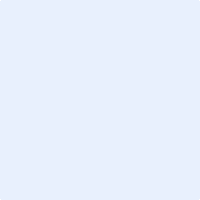 IX – APROVAÇÃOCCP